Principle and procedure involve in limit test for ironPrinciple: limit test for iron depends upon the interaction of thioglycolic acid with iron in the presence of citric acid and ammonical alkaline medium, this results in the formation of purple or pink coloured ferrous salt of thioglycolic acid.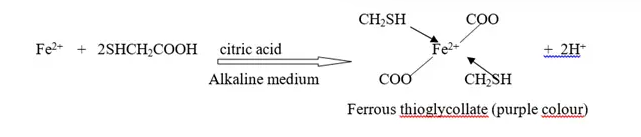 ProcedureTest solutionSample is dissolved in specific amount of water and then volume is made upto 40ml.Add 2ml of 20% w/v of citric acidAdd 2 drops of thioglycolic acidAdd ammonia to make the solution  alkaline and adjust the volume to 50mlKeep a side for 5minStandard solution2ml of standard solution of iron diluted with water upto 40ml.Add 2ml of 20% w/v of citric acidAdd 2 drops of thioglycolic acidAdd ammonia to make the solution alkaline and adjust volume to 50mlKeep a side for 5minCompare the test solution with standard, and test solution colour should not more than standard